JOB DESCRIPTION 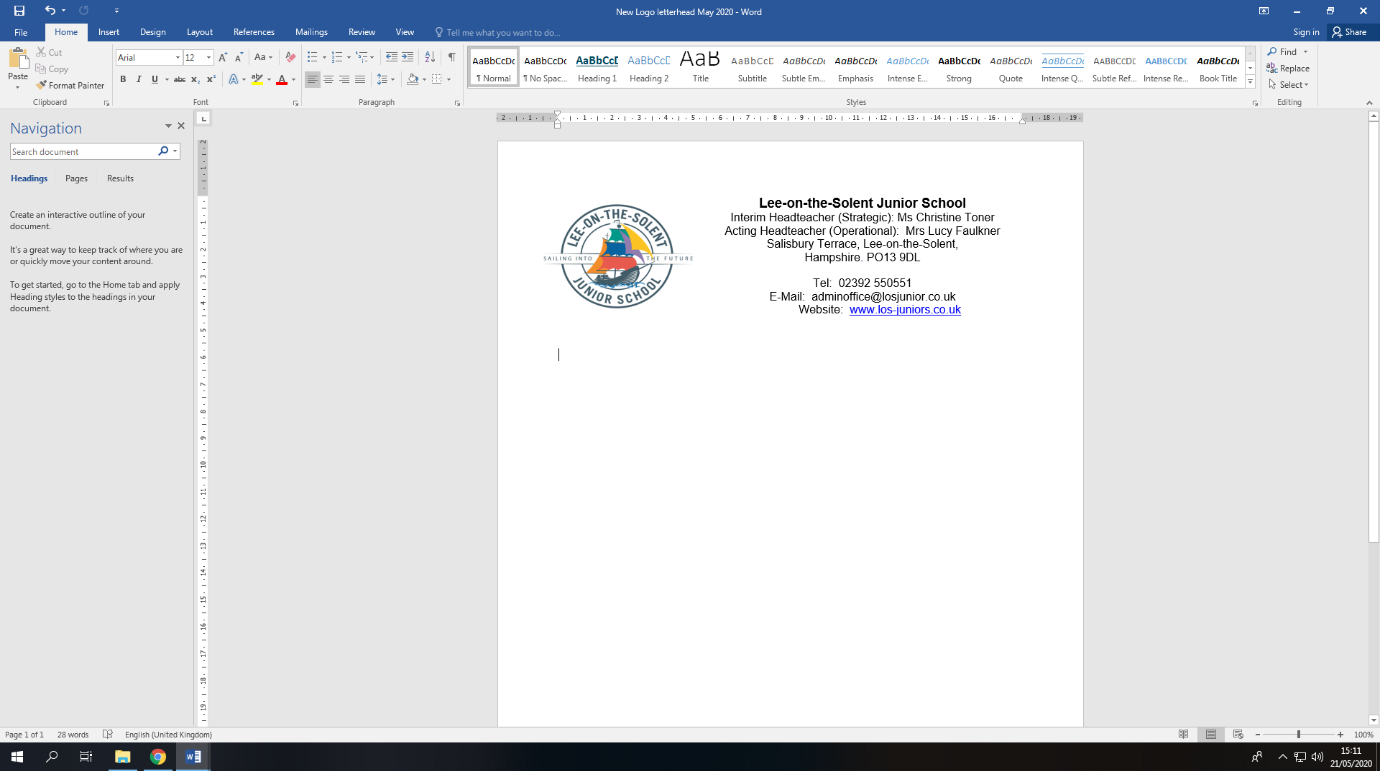 Job title: 		Senior Admin Assistant Salary: 		Grade CHours: 		Full time/Part TimeReporting to: 	School Business ManagerMain Purpose: To implement a comprehensive range of administrative systems and procedures to meet school requirements.Accountabilities: General Office AdministrationAct as first point of contact for general enquiries, ansering the telephone, receive visitors to the School, and answer routine enquiries.To draft, and type or word process correspondence, agendas, minutes, circulars, memoranda, notes, etc. - and to disseminate information to staff.To complete returns (for the Education Offices, etc.)To maintain the office records (filing systems, etc.)To operate reprographic equipment.Be able to work independentlyManage the whole school diaryManage the school admin email accountFinancial AdministrationTo ensure that cash received (e.g. payments for school meals, 	payments for off-site activities, private telephone calls/photocopying) is checked, recorded and prepared for banking by the appropriate staff.To collect and record monies received for Residential visits.To deposit, or arrange deposit, of monies received to bank.To complete orders (raising and managing payments) as directed by the School Business ManagerAdministration of Pupil RecordsTo ensure that records of pupils on SIMS are maintained by the appropriate staff, and that reports are produced to meet deadlines.To manage end of year procedures and promotion of the academic yearTo manage admissions and cohort transfers of pupils and transfer of information between schoolsTo upload the school census 3 times per year and complete reports as necessaryAdministration of Staff/Personnel RecordsTo allocate new staff log-ins (email accounts, SIMs login etc)To manage staff difficulties around IT accessTo manage the School’s Single Central Record and ensure DBS checks are made for staff, governors, volunteersUnder the direction of the Headteacher, support and co-ordinate staff absence as required and book courses as appropriateAdministration of Premises and SuppliesTo administer arrangements for the care and maintenance of premises and equipment, liaising with Site Manager when necessary i.e. by contacting appropriate contractors/suppliers.To administer arrangements for the hire of School facilities.To requisition supplies, and to check and record deliveries of supplies to the School.Administrative Liaison with Other StaffPersonnel administration relating to the appointment and termination of all categories of staff.Create and maintain appropriate personnel records to meet the needs of the School, Division and County.To liaise with teachers, educational psychologists, education welfare 	officers, Health Service staff, etc, in the administrative aspects of their work.Welfare SupportTo assist with the supervision of pupils where appropriateTo undertake the duties of administering first-aid and where necessary and administer medication as requiredUnder office of first-aider, to ensure that records and reports are maintained as laid down in Health and Safety Policy and that first aid equipment and supplies are well stocked.To help children with personal cleanliness, and clear messes when the caretaker is not on duty.To ensure care plans are current and up to dateOther duties and responsibilitiesAny other duties that the Head Teacher may from time to time ask the post-holder to perform.